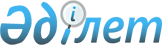 О районном бюджете на 2013-2015 годыРешение маслихата района Т.Рыскулова Жамбылской области от 21 декабря 2012 года № 9-5. Зарегистрировано Департаментом юстиции Жамбылской области 28 декабря 2012 года № 1868      Примечание РЦПИ:

      В тексте сохранена авторская орфография и пунктуация.

      В соответствии со статьей 9 Бюджетного кодекса Республики Казахстан от 4 декабря 2008 года и статьей 6 Закона Республики Казахстан «О местном государственном управлении и самоуправлении в Республике Казахстан» от 23 января 2001 года маслихат района Т.Рыскулова РЕШИЛ:



      1. Утвердить районный бюджет на 2013-2015 годы согласно приложениям 1, 2, 3, в том числе на 2013 год в следующих объемах:



      1) доходы 6 437 172 тысяч тенге:

      налоговые поступления 1 999 056 тысяч тенге:

      неналоговые поступления 18 067 тысяч тенге:

      поступления от продажи основного капитала 9 667 тысяч тенге:

      поступления трансфертов 4 410 382 тысяч тенге:



      2) затраты 6 545 411 тысяч тенге:



      3) чистое бюджетное кредитование 46 556 тысяч тенге:

      бюджетные кредиты 51 930 тысяч тенге:

      погашение бюджетных кредитов 5 374 тысяч тенге:



      4) сальдо по операциям с финансовыми активами 38 128 тысяч тенге:

      приобретение финансовых активов 38 128 тысяч тенге:

      поступления от продажи финансовых активов государства 0 тысяч тенге:



      5) дефицит (профицит) бюджета -192 923 тысяч тенге:



      6) финансирование дефицита (использование профицита) бюджета   192 923 тысяч тенге:

      Поступление займов 51 930 тысяч тенге:

      Погашение займов 5 599 тысяч тенге:

      Используемые остатки бюджетных средств 146 592 тысяч тенге:

      Сноска. Пункт 1 с изменениями, внесенными решением районного маслихата Т. Рыскулова от 12.04.2013 № 11-4; 29.05.2013 № 12-6; 17.07.2013 № 14-4; 09.09.2013 № 17-4; 10.10.2013 № 18-4; 14.11.2013 №  19-4; 10.12.2013 № 20-4 (вводится в действие с 01.01.2013)



      2. Установить объем субвенций передаваемые из областного бюджета бюджету района на 2012 год в размере 2 899 317 тысяч тенге.



      3. В соответствии со статьей 18 Закона РК от 8 июля 2005 года «О государственном регулировании развития агропромышленного комплекса и сельских территорий» на 2013-2015 годы предусмотреть средства на выплату надбавки к заработной плате специалистам социального обеспечения, образования, культуры и спорта, финансируемых из районного бюджета, работающих в сельских населенных пунктах в размере 25 процентов от оклада и тарифной ставки по сравнению со ставками специалистов, занимающихся этими видами деятельности в городских условиях.



      4. Утвердить сумму резервного фонда местного исполнительного органа в размере 1 572 тысяч тенге.

      Сноска. Пункт 4 с изменениями, внесенными решением районного маслихата Т. Рыскулова от 12.04.2013 № 11-4; 10.10.2013 № 18-4 (вводится в действие с 01.01.2013)



      5. Утвердить перечень бюджетных программ развития, направленных на реализацию инвестиционных проектов предусмотренных в бюджете района на 2013 год согласно приложению 4.



      6. Утвердить перечень бюджетных программ, не подлежащих секвестру в процессе исполнения бюджета района на 2013 год согласно приложению 5.



      7. Утвердить объем доходов, поступивших в Национальный фонд Республики Казахстан от продажи участков земли сельскохозяйственного назначения, предусмотренных в бюджете района на 2013 год согласно приложению 6.



      8. Утвердить бюджетные программы аульных (сельских) округов, предусмотренных в бюджете района на 2013 год согласно приложению 7.



      9. Данное решение вступает в силу со дня государственной регистрации в органах юстиции и применяется с 1 января 2013 года.

      

      Председатель сессии                        Секретарь районного

      районного маслихата                        маслихата

      Т. Копбаев                                 Б. Шамаев

Приложение 1 к решению

маслихата района Т.Рыскулова

№ 9-5 от 21 декабря 2012 года Бюджет на 2013 год      Сноска. Приложение 1 в редакции решения маслихата района Т. Рыскулова от 10.12.2013 № 20-4 (вводится в действие с 01.01.2013).(тысяч тенге)

Приложение 2 к решению

маслихата Т.Рыскулова

№ 9-5 от 21 декабря 2012 года Бюджет на 2014 год (тысяч тенге)

Приложение 3 к решению

маслихата района Т.Рыскулова

№ 9-5 от 21 декабря 2012 года Бюджет на 2015 год(тыс. тенге)

Приложение 4 к решению

маслихата района Т.Рыскулова

№ 9-5 от 21 декабря 2012 года Перечень бюджетных программ развития, направленных на

реализацию инвестиционных проектов предусмотренных в бюджете

района на 2013 год      Сноска. Приложение 4 в редакции решения маслихата района Т. Рыскулова от 12.04.2013 № 11-2 (вводится в действие с 01.01.2013).

Приложение 5 к решению

маслихата района Т.Рыскулова

№ 9-5 от 21 декабря 2012 года Перечень бюджетных программ, не подлежащих секвестрированию

в процессе исполнения бюджета района на 2013 год

Приложение 6 к решению

маслихата района Т.Рыскулова

№ 9-5 т 21 декабря 2012 года Объем доходов, поступивших в Национальный фонд Республики Казахстан от продажи участков земли сельскохозяйственного

назначения, предусмотренных в бюджете района на 2013 год

Приложение № 7 к решению

маслихата района Т.Рыскулова

№ 9-5 от 21 декабря 2012 года Бюджетные программы на 2013 год по сельским округам района      Сноска. Приложение 7 в редакции решения маслихата района Т. Рыскулова от 10.12.2013 № 20-4 (вводится в действие с 01.01.2013).тысяч тенгепродолжение таблицы:
					© 2012. РГП на ПХВ «Институт законодательства и правовой информации Республики Казахстан» Министерства юстиции Республики Казахстан
				КатегорияКатегорияКатегорияНаименование доходовСуммаКлассКлассКлассСуммаПодклассПодклассСумма12345I.ДОХОДЫ64371721Налоговые поступления199905601Подоходный налог2096882Индивидуальный подоходный налог20968803Социальный налог1813671Социальный налог18136704Hалоги на собственность15850041Hалоги на имущество15286103Земельный налог82334Налог на транспортные средства447505Единый земельный налог341105Внутренние налоги на товары, работы и услуги141852Акцизы42253Поступления за использование природных и других ресурсов18504Сборы за ведение предпринимательской и профессиональной деятельности70605Налог на игорный бизнес105007Прочие налоги171Прочие налоги1708Обязательные платежи, взимаемые за совершение юридически значимых действий и (или) выдачу документов уполномоченными на то государственными органами или должностными лицами87951Государственная пошлина87952Неналоговые поступления1806701Доходы от государственной собственности11151Поступление части чистого дохода государственных предприятий1505Доходы от аренды имущества, находящегося в государственной собственности9657Вознаграждения (интересы) по кредитам, выданным из государственного бюджета002Поступления от реализации товаров (работ, услуг) государственными учреждениями, финансируемыми из государственного бюджета1501Поступления от реализации товаров (работ, услуг) государственными учреждениями, финансируемыми из государственного бюджета15004Штрафы, пени, санкции, взыскания, налагаемые государственными учреждениями, финансируемыми из государственного бюджета, а также содержащимися и финансируемыми из бюджета (сметы расходов) Национального Банка Республики Казахстан60471Штрафы, пени, санкции, взыскания, налагаемые государственными учреждениями, финансируемыми из государственного бюджета, а также содержащимися и финансируемыми из бюджета (сметы расходов) Национального Банка Республики Казахстан, за исключением поступлений от организаций нефтяного сектора604706Прочие неналоговые поступления107551Прочие неналоговые поступления107553Поступления от продажи основного капитала966701Продажа государственного имущества, закрепленного за государственными учреждениями27331Продажа государственного имущества, закрепленного за государственными учреждениями273303Продажа земли и нематериальных активов69341Продажа земли58782Продажа нематериальных активов10564Поступления трансфертов441038202Трансферты из вышестоящих органов государственного управления44103822Трансферты из областного бюджета4410382Наименование расходовНаименование расходовНаименование расходовНаименование расходовСумма,

тысяч

тенгеФункциональная группаФункциональная группаФункциональная группаФункциональная группаСумма,

тысяч

тенгеАдминистратор бюджетных программАдминистратор бюджетных программАдминистратор бюджетных программСумма,

тысяч

тенгеПрограммаПрограммаСумма,

тысяч

тенге12345II. ЗАТРАТЫ654541101Государственные услуги общего характера386720112Аппарат маслихата района (города областного значения)14900001Услуги по обеспечению деятельности маслихата района (города областного значения)14151003Капитальные расходы государственного органа749122Аппарат акима района (города областного значения)96575001Услуги по обеспечению деятельности акима района (города областного значения)70492002Создание информационных систем8991003Капитальные расходы государственного органа17092123Аппарат акима района в городе, города районного значения, поселка, села, сельского округа232607001Услуги по обеспечению деятельности акима района в городе, города районного значения, поселка, села, сельского округа200698022Капитальные расходы государственного органа31909452Отдел финансов района (города областного значения)23868001Услуги по реализации государственной политики в области исполнения бюджета района (города областного значения) и управления коммунальной собственностью района (города областного значения)17827003Проведение оценки имущества в целях налогообложения1731010Приватизация, управление коммунальным имуществом, постприватизационная деятельность и регулирование споров, связанных с этим 368011Учет, хранение, оценка и реализация имущества, поступившего в коммунальную собственность165018Капитальные расходы государственного органа3777453Отдел экономики и бюджетного планирования района (города областного значения)18770001Услуги по реализации государственной политики в области формирования и развития экономической политики, системы государственного планирования и управления района (города областного значения)14823004Капитальные расходы государственного органа394702Оборона2606122Аппарат акима района (города областного значения)2606005Мероприятия в рамках исполнения всеобщей воинской обязанности1393007Мероприятия по профилактике и тушению степных пожаров районного (городского) масштаба, а также пожаров в населенных пунктах, в которых не созданы органы государственной противопожарной службы121303Общественный порядок, безопасность, правовая, судебная, уголовно-исполнительная деятельность4518458Отдел жилищно-коммунального хозяйства, пассажирского транспорта и автомобильных дорог района (города областного значения)4518021Обеспечение безопасности дорожного движения в населенных пунктах451804Образование3883141464Отдел образования района (города областного значения)397653009Обеспечение деятельности организаций дошкольного воспитания и обучения248461040Реализация государственного образовательного заказа в дошкольных организациях образования149192123Аппарат акима района в городе, города районного значения, поселка, села, сельского округа9352005Организация бесплатного подвоза учащихся до школы и обратно в аульной (сельской) местности9352464Отдел образования района (города областного значения)2976842003Общеобразовательное обучение2859227006Дополнительное образование для детей117615464Отдел образования района (города областного значения)268045001Услуги по реализации государственной политики на местном уровне в области образования 7596004Информатизация системы образования в государственных учреждениях образования района (города областного значения)22225005Приобретение и доставка учебников, учебно-методических комплексов для государственных учреждений образования района (города областного значения)41804012Капитальные расходы государственного органа3950015Ежемесячные выплаты денежных средств опекунам (попечителям) на содержание ребенка-сироты (детей-сирот), и ребенка (детей), оставшегося без попечения родителей 15164020Обеспечение оборудованием, программным обеспечением детей-инвалидов, обучающихся на дому 3200067Капитальные расходы подведомственных государственных учреждений и организаций174106466Отдел архитектуры, градостроительства и строительства района (города областного значения)231249037Строительство и реконструкция объектов образования23124906Социальная помощь и социальное обеспечение279747451Отдел занятости и социальных программ района (города областного значения)244191002Программа занятости38808004Оказание социальной помощи на приобретение топлива специалистам здравоохранения, образования, социального обеспечения, культуры, спорта и ветеринарии в сельской местности в соответствии с законодательством Республики Казахстан22037005Государственная адресная социальная помощь9437006Оказание жилищной помощи 8864007Социальная помощь отдельным категориям нуждающихся граждан по решениям местных представительных органов18639010Материальное обеспечение детей-инвалидов, воспитывающихся и обучающихся на дому5304014Оказание социальной помощи нуждающимся гражданам на дому21873016Государственные пособия на детей до 18 лет110500017Обеспечение нуждающихся инвалидов обязательными гигиеническими средствами и предоставление услуг специалистами жестового языка, индивидуальными помощниками в соответствии с индивидуальной программой реабилитации инвалида7700023Обеспечение деятельности центров занятости населения1029451Отдел занятости и социальных программ района (города областного значения)35556001Услуги по реализации государственной политики на местном уровне в области обеспечения занятости и реализации социальных программ для населения33766011Оплата услуг по зачислению, выплате и доставке пособий и других социальных выплат940021Капитальные расходы государственного органа85007Жилищно-коммунальное хозяйство906332458Отдел жилищно-коммунального хозяйства, пассажирского транспорта и автомобильных дорог района (города областного значения)5201003Организация сохранения государственного жилищного фонда5201466Отдел архитектуры, градостроительства и строительства района (города областного значения)15741003Проектирование, строительство и (или) приобретение жилья коммунального жилищного фонда 9043004Проектирование, развитие, обустройство и (или) приобретение инженерно-коммуникационной инфраструктуры249072Строительство и (или) приобретение служебного жилища и развитие и (или) приобретение инженерно-коммуникационной инфраструктуры в рамках Дорожной карты занятости 20201449074Развитие и обустройство недостающей инженерно-коммуникационной инфраструктуры в рамках второго направления Дорожной карты занятости 20205000123Аппарат акима района в городе, города районного значения, поселка, села, сельского округа6146014Организация водоснабжения населенных пунктов6146458Отдел жилищно-коммунального хозяйства, пассажирского транспорта и автомобильных дорог района (города областного значения)25968012Функционирование системы водоснабжения и водоотведения7506026Организация эксплуатации тепловых сетей, находящихся в коммунальной сообственности районов (городов областного значения)12150028Развитие коммунального хозяйства838058Развитие системы водоснабжения и водоотведения в сельских населенных пунктах5474466Отдел архитектуры, градостроительства и строительства района (города областного значения)708604058Развитие системы водоснабжения и водоотведения в сельских населенных пунктах708604123Аппарат акима района в городе, города районного значения, поселка, села, сельского округа132672008Освещение улиц населенных пунктов24502009Обеспечение санитарии населенных пунктов5828011Благоустройство и озеленение населенных пунктов102342458Отдел жилищно-коммунального хозяйства, пассажирского транспорта и автомобильных дорог района (города областного значения)12000018Благоустройство и озеленение населенных пунктов1200008Культура, спорт, туризм и информационное пространство330584455Отдел культуры и развития языков района (города областного значения)139693003Поддержка культурно-досуговой работы103315005Обеспечение функционирования зоопарков и дендропарков36378465Отдел физической культуры и спорта района (города областного значения)4500006Проведение спортивных соревнований на районном (города областного значения) уровне1500007Подготовка и участие членов сборных команд района (города областного значения) по различным видам спорта на областных спортивных соревнованиях3000455Отдел культуры и развития языков района (города областного значения)59971006Функционирование районных (городских) библиотек59346007Развитие государственного языка и других языков народа Казахстана625456Отдел внутренней политики района (города областного значения)23014002Услуги по проведению государственной информационной политики через газеты и журналы 23014455Отдел культуры и развития языков района (города областного значения)65938001Услуги по реализации государственной политики на местном уровне в области развития языков и культуры6448010Капитальные расходы государственного органа200032Капитальные расходы подведомственных государственных учреждений и организаций59290456Отдел внутренней политики района (города областного значения)29123001Услуги по реализации государственной политики на местном уровне в области информации, укрепления государственности и формирования социального оптимизма граждан12562003Реализация мероприятий в сфере молодежной политики13306006Капитальные расходы государственного органа375032Капитальные расходы подведомственных государственных учреждений и организаций2880465Отдел физической культуры и спорта района (города областного значения)8345001Услуги по реализации государственной политики на местном уровне в сфере физической культуры и спорта7895004Капитальные расходы государственного органа45009Топливно-энергетический комплекс и недропользование9935458Отдел жилищно-коммунального хозяйства, пассажирского транспорта и автомобильных дорог района (города областного значения)5450019Развитие теплоэнергетической системы5450466Отдел архитектуры, градостроительства и строительства района (города областного значения)4485009Развитие теплоэнергетической системы448510Сельское, водное, лесное, рыбное хозяйство, особо охраняемые природные территории, охрана окружающей среды и животного мира, земельные отношения145999462Отдел сельского хозяйства района (города областного значения)22649001Услуги по реализации государственной политики на местном уровне в сфере сельского хозяйства14389006Капитальные расходы государственного органа 150099Реализация мер по оказанию социальной поддержки специалистов 8110473Отдел ветеринарии района (города областного значения)22172001Услуги по реализации государственной политики на местном уровне в сфере ветеринарии9360003Капитальные расходы государственного органа 536007Организация отлова и уничтожения бродячих собак и кошек1871008Возмещение владельцам стоимости изымаемых и уничтожаемых больных животных, продуктов и сырья животного происхождения457009Проведение ветеринарных мероприятий по энзоотическим болезням животных7000010Проведение мероприятий по идентификации сельскохозяйственных животных2948463Отдел земельных отношений района (города областного значения)7424001Услуги по реализации государственной политики в области регулирования земельных отношений на территории района (города областного значения)6053006Землеустройство, проводимое при установлении границ районов, городов областного значения, районного значения, сельских округов, поселков, сел1221007Капитальные расходы государственного органа150473Отдел ветеринарии района (города областного значения)93754011Проведение противоэпизоотических мероприятий9375411Промышленность, архитектурная, градостроительная и строительная деятельность53919466Отдел архитектуры, градостроительства и строительства района (города областного значения)53919001Услуги по реализации государственной политики в области строительства, улучшения архитектурного облика городов, районов и населенных пунктов области и обеспечению рационального и эффективного градостроительного освоения территории района (города областного значения)23233013Разработка схем градостроительного развития территории района, генеральных планов городов районного (областного) значения, поселков и иных населенных пунктов28616015Капитальные расходы государственного органа207012Транспорт и коммуникации362281458Отдел жилищно-коммунального хозяйства, пассажирского транспорта и автомобильных дорог района (города областного значения)362281023Обеспечение функционирования автомобильных дорог22428045Капитальный и средний ремонт автомобильных дорог районного значения и улиц населенных пунктов33985313Прочие171061494Отдел предпринимательства и промышленности района (города областного значения)2640006Поддержка предпринимательской деятельности2640123Аппарат акима района в городе, города районного значения, поселка, села, сельского округа42081040Реализация мер по содействию экономическому развитию регионов в рамках Программы «Развитие регионов» 42081452Отдел финансов района (города областного значения)1572012Резерв местного исполнительного органа района (города областного значения) 1572458Отдел жилищно-коммунального хозяйства, пассажирского транспорта и автомобильных дорог района (города областного значения)122276001Услуги по реализации государственной политики на местном уровне в области жилищно-коммунального хозяйства, пассажирского транспорта и автомобильных дорог 9066013Капитальные расходы государственного органа2099043Развитие инженерной инфраструктуры в рамках Программы «Развитие регионов»111111494Отдел предпринимательства и промышленности района (города областного значения)2492001Услуги по реализации государственной политики на местном уровне в области развития предпринимательства, промышленности и туризма1823003Капитальные расходы государственного органа66914Обслуживание долга17452Отдел финансов района (города областного значения)17013Обслуживание долга местных исполнительных органов по выплате вознаграждений и иных платежей по займам из областного бюджета1715Трансферты8551452Отдел финансов района (города областного значения)8551006Возврат неиспользованных (недоиспользованных) целевых трансфертов8551IІІ.Чистое бюджетное кредитование465565Бюджетные кредиты5193010Сельское, водное, лесное, рыбное хозяйство, особо охраняемые природные территории, охрана окружающей среды и животного мира, земельные отношения519301Сельское хозяйство51930462Отдел сельского хозяйства района (города областного значения)51930008Бюджетные кредиты для реализации мер социальной поддержки специалистов51930КатегорияКатегорияКатегорияНаименованиеСумма,

тысяч

тенгеКлассКлассНаименованиеСумма,

тысяч

тенгеПодклассПодклассСумма,

тысяч

тенге123455Погашение бюджетных кредитов5 37401Погашение бюджетных кредитов5 3741Погашение кредитов выданных из государственного бюджета5 3742Возврат сумм неиспользованных бюджетных кредитов0НаименованиеНаименованиеНаименованиеНаименованиеСумма,

тысяч

тенгеФункциональная группаФункциональная группаФункциональная группаФункциональная группаСумма,

тысяч

тенгеАдминистратор бюджетных программАдминистратор бюджетных программАдминистратор бюджетных программСумма,

тысяч

тенгеПрограммаПрограммаСумма,

тысяч

тенге12345ІV. Сальдо по операциям с финансовыми активами38 128Приобретение финансовых активов38 12813Прочие38 128452Отдел финансов района (города областного значения)33 196014Формирование или увеличение уставного капитала юридических лиц33 196458Отдел жилищно-коммунального хозяйства, пассажирского транспорта и автомобильных дорог района (города областного значения)4 932065Формирование или увеличение уставного капитала юридических лиц4 932КатегорияКатегорияКатегорияНаименованиеСумма,

тысяч

тенгеКлассКлассНаименованиеСумма,

тысяч

тенгеПодклассПодклассСумма,

тысяч

тенге123456Поступление от продажи финансовых активов государства001Поступление от продажи финансовых активов государства01Поступление от продажи финансовых активов внутри государства0НаименованиеНаименованиеНаименованиеНаименованиеСумма,

тысяч

тенгеФункциональная группаФункциональная группаФункциональная группаФункциональная группаСумма,

тысяч

тенгеАдминистратор бюджетных программАдминистратор бюджетных программАдминистратор бюджетных программСумма,

тысяч

тенгеПрограммаПрограммаСумма,

тысяч

тенге12345V. Дефицит (профицит) бюджета-193 148VI. Финансирование дефицита (использование профицита) бюджета193 148КатегорияКатегорияКатегорияНаименованиеСумма, тысяч тенгеКлассКлассНаименованиеСумма, тысяч тенгеПодклассПодклассСумма, тысяч тенге123457Поступление займов51 93001Внутренние государственные займы51 9302Договора по получению займов51 930НаименованиеНаименованиеНаименованиеНаименованиеСумма, тысяч тенгеФункциональная группаФункциональная группаФункциональная группаФункциональная группаСумма, тысяч тенгеАдминистратор бюджетных программАдминистратор бюджетных программАдминистратор бюджетных программСумма, тысяч тенгеПрограммаПрограммаСумма, тысяч тенге12345Погашение займов5 37416Погашение займов5 374452Отдел финансов района (города областного значения)5 374008Погашение долга местного исполнительного органа перед вышестоящим бюджетом5 3748Используемые остатки бюджетных средств146 59201Остатки бюджетных средств146 5921Свободные остатки бюджетных средств146 592Свободные остатки бюджетных средств146 592Категория                Наименование доходовКатегория                Наименование доходовКатегория                Наименование доходовКатегория                Наименование доходовсуммаКлассКлассКласссуммаПодклассПодкласссумма12345I. ДОХОДЫ5 877 9761Налоговые поступления804 66301Подоходный налог137 3482Индивидуальный подоходный налог137 34803Социальный налог98 5001Социальный налог98 50004Налог на собственность552 1651Налог на имущество502 3003Земельный налог7 2604Налог на транспортные средства38 7055Единый земельный налог3 90005Внутренние налоги на товары, работы и услуги11 3402Акцизы3 4803Поступление за использование природных и других ресурсов1 8504Сборы за ведение предпринимательской и профессиональной деятельности5 5005Налог на игорный бизнес51008Обязательные платежи, взимаемые за совершение юридически значимых действий и (или) выдачу документов и уполномоченными на то государственными органами или должностными лицами5 3101Государственная пошлина5 3102Неналоговые поступления2 30001Доходы от государственной собственности1 1005Доходы от аренды имущества, находящегося в государственной собственности1 10006Прочие неналоговые поступления1 2001Прочие неналоговые поступления1 2003Поступления от продажи основного капитала1 80003Продажа земли и нематериальных активов1 8001Продажа земли1 8004Поступления трансфертов5 069 21302Трансферты из вышестоящих органов государственного управления5 069 2132Трансферты из областного бюджета5 069 213Наименование расходовСуммаФункциональная группаФункциональная группаФункциональная группаФункциональная группаСуммаАдминистратор бюджетных программАдминистратор бюджетных программАдминистратор бюджетных программСуммаПрограммаПрограммаСумма12345II. ЗАТРАТЫ5 877 97601Государственные услуги общего характера289 055112Аппарат маслихата района (города областного значения)13 935001Услуги по обеспечению деятельности маслихата района (города областного значения)13 435003Капитальные расходы государственного органа500122Аппарат акима района (города областного значения)76 720001Услуги по обеспечению деятельности акима района (города областного значения)66 420002Создание информационных систем3 000003Капитальные расходы государственного органа5 300009Капитальные расходы подведомственных государственных учреждений и организаций2 000123Аппарат акима района в городе, города районного значения, поселка, аула (села), аульного (сельского) округа166 797001Услуги по обеспечению деятельности акима района в городе, города районного значения, поселка, аула (села), аульного (сельского) округа161 797022Капитальные расходы государственных органов5 000452Отдел финансов района (города областного значения)17 073001Услуги по реализации государственной политики в области исполнения бюджета района (города областного значения) и управления коммунальной собственностью района (города областного значения)16 673010Приватизация, управление коммунальным имуществом, постприватизационная деятельность и регулирование споров, связанных с этим250018Капитальные расходы государственного органа150453Отдел экономики и бюджетного планирования района (города областного значения)14 530001Услуги по реализации государственной политики в области формирования и развития экономической политики, системы государственного планирования и управления района (города областного значения)14 380004Капитальные расходы государственного органа15002Оборона4 635122Аппарат акима района (города областного значения)4 635005Мероприятия в рамках исполнения всеобщей воинской обязанности2 635006Предупреждение и ликвидация чрезвычайных ситуаций в масштабе района (города областного значения)500007Мероприятия по профилактике и тушению степных пожаров районного (городского) масштаба, а также пожаров в населенных пунктах, в которых не созданы органы государственной противопожарной службы1 50003Общественный порядок, безопасность, правовая, судебная, уголовно-исполнительная деятельность10 000458Отдел жилищно-коммунального хозяйства, пассажирского транспорта и автомобильных дорог района (города областного значения)10 000021Обеспечение безопасности дорожного движения в населенных пунктах10 00004Образование3 876 394464Отдел образования района (города областного значения)317 487009Обеспечение деятельности организаций дошкольного воспитания и обучения317 487123Аппарат акима района в городе, города районного значения, поселка, аула (села), аульного (сельского) округа12 500005Организация бесплатного подвоза учащихся до школы и обратно в аульной (сельской) местности12 500464Отдел образования района (города областного значения)3 031 122003Общеобразовательное обучение2 904 857006Дополнительное образование для детей126 265464Отдел образования района (города областного значения)174 743001Услуги по реализации государственной политики на местном уровне в области образования8 593004Информатизация системы образования в государственных учреждениях образования района (города областного значения)23 000005Приобретение и доставка учебников, учебно-методических комплексов для государственных учреждений образования района (города областного значения)10 000012Капитальные расходы государственного органа150015Ежемесячные выплаты денежных средств опекунам (попечителям) на содержание ребенка-сироты (детей-сирот), и ребенка (детей), оставшегося без попечения родителей13 000067Капитальные расходы подведомственных государственных учреждений и организаций120 000466Отдел архитектуры, градостроительства и строительства района (города областного значения)340 542037Строительство и реконструкция объектов образования340 54206Социальная помощь и социальное обеспечение345 238451Отдел занятости и социальных программ района (города областного значения)314 818002Программа занятости108 202004Оказание социальной помощи на приобретение топлива специалистам здравоохранения, образования, социального обеспечения, культуры, спорта и ветеринарии в сельской местности в соответствии с законодательством Республики Казахстан17 787005Государственная адресная социальная помощь10 000006Оказание жилищной помощи7 000007Социальная помощь отдельным категориям нуждающихся граждан по решениям местных представительных органов26 169010Материальное обеспечение детей-инвалидов, воспитывающихся и обучающихся на дому5 000014Оказание социальной помощи нуждающимся гражданам на дому19 174016Государственные пособия на детей до 18 лет100 000017Обеспечение нуждающихся инвалидов обязательными гигиеническими средствами и предоставление услуг специалистами жестового языка, индивидуальными помощниками в соответствии с индивидуальной программой реабилитации инвалида6 200023Обеспечение деятельности центров занятости населения15 286451Отдел занятости и социальных программ района (города областного значения)30 420001Услуги по реализации государственной политики на местном уровне в области обеспечения занятости и реализации социальных программ для населения29 270011Оплата услуг по зачислению, выплате и доставке пособий и других социальных выплат1 000021Капитальные расходы государственного органа15007Жилищно-коммунальное хозяйство661 193458Отдел жилищно-коммунального хозяйства, пассажирского транспорта и автомобильных дорог района (города областного значения)3 000003Организация сохранения государственного жилищного фонда3 000123Аппарат акима района в городе, города районного значения, поселка, аула (села), аульного (сельского) округа9 500014Организация водоснабжения населенных пунктов9 500458Отдел жилищно-коммунального хозяйства, пассажирского транспорта и автомобильных дорог района (города областного значения)1 500012Функционирование системы водоснабжения и водоотведения1 500466Отдел архитектуры, градостроительства и строительства района (города областного значения)585 053058Развитие системы водоснабжения и водоотведения в сельских населенных пунктах585 053123Аппарат акима района в городе, города районного значения, поселка, аула (села), аульного (сельского) округа62 140008Освещение улиц населенных пунктов21 794009Обеспечение санитарии населенных пунктов6 150011Благоустройство и озеленение населенных пунктов34 19608Культура, спорт, туризм и информационное пространство285 225455Отдел культуры и развития языков района (города областного значения)160 710003Поддержка культурно-досуговой работы117 038005Обеспечение функционирования зоопарков и дендропарков43 672465Отдел физической культуры и спорта района (города областного значения)4 500006Проведение спортивных соревнований на районном (города областного значения) уровне1 500007Подготовка и участие членов сборных команд района (города областного значения) по различным видам спорта на областных спортивных соревнованиях3 000455Отдел культуры и развития языков района (города областного значения)58 497006Функционирование районных (городских) библиотек57 797007Развитие государственного языка и других языков народа Казахстана700456Отдел внутренней политики района (города областного значения)17 100002Услуги по проведению государственной информационной политики через газеты и журналы17 100455Отдел культуры и развития языков района (города областного значения)14 183001Услуги по реализации государственной политики на местном уровне в области развития языков и культуры6 753010Капитальные расходы государственных органов150032Капитальные расходы подведомственных государственных учреждений и организаций7 280456Отдел внутренней политики района (города областного значения)22 270001Услуги по реализации государственной политики на местном уровне в области информации, укрепления государственности и формирования социального оптимизма граждан8 616003Реализация мероприятий в сфере молодежной политики12 004006Капитальные расходы государственного органа150032Капитальные расходы подведомственных государственных учреждений и организаций1 500465Отдел физической культуры и спорта района (города областного значения)7 965001Услуги по реализации государственной политики на местном уровне в сфере физической культуры и спорта7 815004Капитальные расходы государственного органа15010Сельское, водное, лесное, рыбное хозяйство, особо охраняемые природные территории, охрана окружающей среды и животного мира, земельные отношения23 913473Отдел ветеринарии района (города областного значения)16 779001Услуги по реализации государственной политики на местном уровне в сфере ветеринарии6 629003Капитальные расходы государственных органов150007Организация отлова и уничтожения бродячих собак и кошек2 000008Возмещение владельцам стоимости изымаемых и уничтожаемых больных животных, продуктов и сырья животного происхождения2 000009Проведение ветеринарных мероприятий по энзоотическим болезням животных4 500010Проведение мероприятий по идентификации сельскохозяйственных животных1 500463Отдел земельных отношений района (города областного значения)7 134001Услуги по реализации государственной политики в области регулирования земельных отношений на территории района (города областного значения)5 468006Землеустройство, проводимое при установлении границ городов районного значения, районов в городе, поселков аулов (сел), аульных (сельских) округов1 516007Капитальные расходы государственного органа15011Промышленность, архитектурная, градостроительная и строительная деятельность18 155466Отдел архитектуры, градостроительства и строительства района (города областного значения)18 155001Услуги по реализации государственной политики в области строительства, улучшения архитектурного облика городов, районов и населенных пунктов области и обеспечению рационального и эффективного градостроительного освоения территории района (города областного значения)13 005013Разработка схем градостроительного развития территории района, генеральных планов городов районного (областного) значения, поселков и иных населенных пунктов5 000015Капитальные расходы государственного органа15012Транспорт и коммуникации334 159458Отдел жилищно-коммунального хозяйства, пассажирского транспорта и автомобильных дорог района (города областного значения)334 159023Обеспечение функционирования автомобильных дорог334 15913Прочие30 009452Отдел финансов района (города областного значения)5 740012Резерв местного исполнительного органа района (города областного значения)5 740454Отдел предпринимательства и сельского хозяйства района (города областного значения)17 244001Услуги по реализации государственной политики на местном уровне в области развития предпринимательства, промышленности и сельского хозяйства13 794007Капитальные расходы государственного органа150011Поддержка частного предпринимательства в рамках программы «Дорожная карта бизнеса - 2020»3 300458Отдел жилищно-коммунального хозяйства, пассажирского транспорта и автомобильных дорог района (города областного значения)7 025001Услуги по реализации государственной политики на местном уровне в области жилищно-коммунального хозяйства, пассажирского транспорта и автомобильных дорог6 875013Капитальные расходы государственного органа15014Обслуживание долга015Трансферты0452Отдел финансов района (города областного значения)0006Возврат неиспользованных (недоиспользованных) целевых трансфертов0016Возврат, использованных не по целевому назначению целевых трансфертов0020Целевые текущие трансферты в вышестоящие бюджеты в связи с изменением фонда оплаты труда в бюджетной сфере0024Целевые текущие трансферты в вышестоящие бюджеты в связи с передачей функций государственных органов из нижестоящего уровня государственного управления в вышестоящий0IІІ. Чистое бюджетное кредитование-5 3755Бюджетные кредиты010Сельское, водное, лесное, рыбное хозяйство, особо охраняемые природные территории, охрана окружающей среды и животного мира, земельные отношения01Сельское хозяйство0454Отдел предпринимательства и сельского хозяйства района (города областного значения)0Категория           НаименованиеКатегория           НаименованиеКатегория           НаименованиеКатегория           НаименованиесуммаКлассКлассКласссуммаПодклассПодкласссумма123455Погашение бюджетных кредитов5 37501Погашение бюджетных кредитов5 37501Погашение кредитов выданных из государственного бюджета5 375Функциональная группаФункциональная группаФункциональная группаФункциональная группасуммаАдминистратор бюджетных программАдминистратор бюджетных программАдминистратор бюджетных программсуммаПрограммаПрограммасумма12345ІV. Сальдо по операциям с финансовыми активами0Приобретение финансовых активов013Прочие0452Отдел финансов района (города областного значения)0Категория         НаименованиеКатегория         НаименованиеКатегория         НаименованиеКатегория         НаименованиесуммаКлассКлассКласссуммаПодклассПодкласссумма123456Поступление от продажи финансовых активов государства001Поступление от продажи финансовых активов государства01Поступление от продажи финансовых активов внутри государства0Функциональная группаФункциональная группаФункциональная группаФункциональная группасуммаАдминистратор бюджетных программАдминистратор бюджетных программАдминистратор бюджетных программсуммаПрограммаПрограммасумма12345V. Дефицит (профицит) бюджета5 375VI. Финансирование дефицита (использование профицита) бюджета-5 375Категория          НаименованиеКатегория          НаименованиеКатегория          НаименованиеКатегория          НаименованиесуммаКлассКлассКласссуммаПодклассПодкласссумма123457Поступление займов001Внутренние государственные займы02Договора по получению займовФункциональная группаФункциональная группаФункциональная группаФункциональная группасуммаАдминистратор бюджетных программАдминистратор бюджетных программАдминистратор бюджетных программсуммаПрограммаПрограммасумма12345Погашение займов5 37516Погашение займов5 375452Отдел финансов района (города областного значения)5 375008Погашение долга местного исполнительного органа перед вышестоящим бюджетом5 3758Используемые остатки бюджетных средств001Остатки бюджетных средств0Категория         Наименование доходовКатегория         Наименование доходовКатегория         Наименование доходовКатегория         Наименование доходовсуммаКлассКлассКласссуммаПодклассПодкласссумма12345I. ДОХОДЫ4 946 8471Налоговые поступления831 14501Подоходный налог144 3502Индивидуальный подоходный налог144 35003Социальный налог101 0001Социальный налог101 00004Налог на собственность569 2001Налог на имущество515 2003Земельный налог7 0004Налог на транспортные средства43 0005Единый земельный налог4 00005Внутренние налоги на товары, работы и услуги11 1852Акцизы3 5003Поступление за использование природных и других ресурсов2 1004Сборы за ведение предпринимательской и профессиональной деятельности5 0505Налог на игорный бизнес53508Обязательные платежи, взимаемые за совершение юридически значимых действий и (или) выдачу документов и уполномоченными на то государственными органами или должностными лицами5 4101Государственная пошлина5 4102Неналоговые поступления2 30001Доходы от государственной собственности1 1005Доходы от аренды имущества, находящегося в государственной собственности1 10006Прочие неналоговые поступления1 2001Прочие неналоговые поступления1 2003Поступления от продажи основного капитала1 90003Продажа земли и нематериальных активов1 9001Продажа земли1 9004Поступления трансфертов4 111 50202Трансферты из вышестоящих органов государственного управления4 111 5022Трансферты из областного бюджета4 111 502         Наименование расходов         Наименование расходов         Наименование расходов         Наименование расходовСуммаФункциональная группаФункциональная группаФункциональная группаФункциональная группаСуммаАдминистратор бюджетных программАдминистратор бюджетных программАдминистратор бюджетных программСуммаПрограммаПрограммаСумма12345II. ЗАТРАТЫ4 946 84701Государственные услуги общего характера283 110112Аппарат маслихата района (города областного значения)14 153001Услуги по обеспечению деятельности маслихата района (города областного значения)14 053003Капитальные расходы государственного органа100122Аппарат акима района (города областного значения)69 507001Услуги по обеспечению деятельности акима района (города областного значения)66 357002Создание информационных систем3 000003Капитальные расходы государственного органа150123Аппарат акима района в городе, города районного значения, поселка, аула (села), аульного (сельского) округа167 800001Услуги по обеспечению деятельности акима района в городе, города районного значения, поселка, аула (села), аульного (сельского) округа165 300022Капитальные расходы государственных органов2 500452Отдел финансов района (города областного значения)16 720001Услуги по реализации государственной политики в области исполнения бюджета района (города областного значения) и управления коммунальной собственностью района (города областного значения)16 370010Приватизация, управление коммунальным имуществом, постприватизационная деятельность и регулирование споров, связанных с этим250018Капитальные расходы государственного органа100453Отдел экономики и бюджетного планирования района (города областного значения)14 930001Услуги по реализации государственной политики в области формирования и развития экономической политики, системы государственного планирования и управления района (города областного значения)14 830004Капитальные расходы государственного органа10002Оборона4 500122Аппарат акима района (города областного значения)4 500005Мероприятия в рамках исполнения всеобщей воинской обязанности2 500006Предупреждение и ликвидация чрезвычайных ситуаций масштаба района (города областного значения)500007Мероприятия по профилактике и тушению степных пожаров районного (городского) масштаба, а также пожаров в населенных пунктах, в которых не созданы органы государственной противопожарной службы1 50003Общественный порядок, безопасность, правовая, судебная, уголовно-исполнительная деятельность6 000458Отдел жилищно-коммунального хозяйства, пассажирского транспорта и автомобильных дорог района (города областного значения)6 000021Обеспечение безопасности дорожного движения в населенных пунктах6 00004Образование3 448 280464Отдел образования района (города областного значения)304 245009Обеспечение деятельности организаций дошкольного воспитания и обучения304 245123Аппарат акима района в городе, города районного значения, поселка, аула (села), аульного (сельского) округа13 095005Организация бесплатного подвоза учащихся до школы и обратно в аульной (сельской) местности13 095464Отдел образования района (города областного значения)2 712 261003Общеобразовательное обучение2 597 073006Дополнительное образование для детей115 188464Отдел образования района (города областного значения)155 012001Услуги по реализации государственной политики на местном уровне в области образования8 612005Приобретение и доставка учебников, учебно-методических комплексов для государственных учреждений образования района (города областного значения)10 000012Капитальные расходы государственного органа100015Ежемесячные выплаты денежных средств опекунам (попечителям) на содержание ребенка-сироты (детей-сирот), и ребенка (детей), оставшегося без попечения родителей14 000067Капитальные расходы подведомственных государственных учреждений и организаций122 300466Отдел архитектуры, градостроительства и строительства района (города областного значения)263 667037Строительство и реконструкция объектов образования263 66706Социальная помощь и социальное обеспечение365 911451Отдел занятости и социальных программ района (города областного значения)334 813002Программа занятости126 636004Оказание социальной помощи на приобретение топлива специалистам здравоохранения, образования, социального обеспечения, культуры, спорта и ветеринарии в сельской местности в соответствии с законодательством Республики Казахстан18 230005Государственная адресная социальная помощь10 000006Оказание жилищной помощи7 000007Социальная помощь отдельным категориям нуждающихся граждан по решениям местных представительных органов27 500010Материальное обеспечение детей-инвалидов, воспитывающихся и обучающихся на дому5 000014Оказание социальной помощи нуждающимся гражданам на дому18 468016Государственные пособия на детей до 18 лет100 000017Обеспечение нуждающихся инвалидов обязательными гигиеническими средствами и предоставление услуг специалистами жестового языка, индивидуальными помощниками в соответствии с индивидуальной программой реабилитации инвалида6 200023Обеспечение деятельности центров занятости населения15 779451Отдел занятости и социальных программ района (города областного значения)31 098001Услуги по реализации государственной политики на местном уровне в области обеспечения занятости и реализации социальных программ для населения29 798011Оплата услуг по зачислению, выплате и доставке пособий и других социальных выплат1 100021Капитальные расходы государственного органа20007Жилищно-коммунальное хозяйство171 025458Отдел жилищно-коммунального хозяйства, пассажирского транспорта и автомобильных дорог района (города областного значения)3 500003Организация сохранения государственного жилищного фонда3 500123Аппарат акима района в городе, города районного значения, поселка, аула (села), аульного (сельского) округа7 500014Организация водоснабжения населенных пунктов7 500458Отдел жилищно-коммунального хозяйства, пассажирского транспорта и автомобильных дорог района (города областного значения)1 500012Функционирование системы водоснабжения и водоотведения1 500466Отдел архитектуры, градостроительства и строительства района (города областного значения)95 000058Развитие системы водоснабжения и водоотведения в сельских населенных пунктах95 000123Аппарат акима района в городе, города районного значения, поселка, аула (села), аульного (сельского) округа63 525008Освещение улиц населенных пунктов22 200009Обеспечение санитарии населенных пунктов6 200011Благоустройство и озеленение населенных пунктов35 12508Культура, спорт, туризм и информационное пространство282 143455Отдел культуры и развития языков района (города областного значения)161 890003Поддержка культурно-досуговой работы117 850005Обеспечение функционирования зоопарков и дендропарков44 040465Отдел физической культуры и спорта района (города областного значения)4 500006Проведение спортивных соревнований на районном (города областного значения) уровне1 500007Подготовка и участие членов сборных команд района (города областного значения) по различным видам спорта на областных спортивных соревнованиях3 000455Отдел культуры и развития языков района (города областного значения)59 405006Функционирование районных (городских) библиотек58 705007Развитие государственного языка и других языков народа Казахстана700456Отдел внутренней политики района (города областного значения)17 500002Услуги по проведению государственной информационной политики через газеты и журналы17 500455Отдел культуры и развития языков района (города областного значения)8 905001Услуги по реализации государственной политики на местном уровне в области развития языков и культуры6 805010Капитальные расходы государственных органов100032Капитальные расходы подведомственных государственных учреждений и организаций2 000456Отдел внутренней политики района (города областного значения)21 892001Услуги по реализации государственной политики на местном уровне в области информации, укрепления государственности и формирования социального оптимизма граждан8 717003Реализация мероприятий в сфере молодежной политики12 075006Капитальные расходы государственного органа100032Капитальные расходы подведомственных государственных учреждений и организаций1 000465Отдел физической культуры и спорта района (города областного значения)8 051001Услуги по реализации государственной политики на местном уровне в сфере физической культуры и спорта7 951004Капитальные расходы государственного органа10010Сельское, водное, лесное, рыбное хозяйство, особо охраняемые природные территории, охрана окружающей среды и животного мира, земельные отношения23 303473Отдел ветеринарии района (города областного значения)16 003001Услуги по реализации государственной политики на местном уровне в сфере ветеринарии6 753003Капитальные расходы государственных органов100007Организация отлова и уничтожения бродячих собак и кошек1 700008Возмещение владельцам стоимости изымаемых и уничтожаемых больных животных, продуктов и сырья животного происхождения2 200009Проведение ветеринарных мероприятий по энзоотическим болезням животных4 250010Проведение мероприятий по идентификации сельскохозяйственных животных1 000463Отдел земельных отношений района (города областного значения)7 300001Услуги по реализации государственной политики в области регулирования земельных отношений на территории района (города областного значения)5 684006Землеустройство, проводимое при установлении границ городов районного значения, районов в городе, поселков аулов (сел), аульных (сельских) округов1 516007Капитальные расходы государственного органа10011Промышленность, архитектурная, градостроительная и строительная деятельность13 612466Отдел архитектуры, градостроительства и строительства района (города областного значения)13 612001Услуги по реализации государственной политики в области строительства, улучшения архитектурного облика городов, районов и населенных пунктов области и обеспечению рационального и эффективного градостроительного освоения территории района (города областного значения)13 512015Капитальные расходы государственного органа10012Транспорт и коммуникации318 372458Отдел жилищно-коммунального хозяйства, пассажирского транспорта и автомобильных дорог района (города областного значения)318 372023Обеспечение функционирования автомобильных дорог318 37213Прочие30 591452Отдел финансов района (города областного значения)6 000012Резерв местного исполнительного органа района (города областного значения)6 000454Отдел предпринимательства и сельского хозяйства района (города областного значения)17 612001Услуги по реализации государственной политики на местном уровне в области развития предпринимательства, промышленности и сельского хозяйства14 002007Капитальные расходы государственного органа100011Поддержка частного предпринимательства в рамках программы «Дорожная карта бизнеса - 2020»3 510458Отдел жилищно-коммунального хозяйства, пассажирского транспорта и автомобильных дорог района (города областного значения)6 979001Услуги по реализации государственной политики на местном уровне в области жилищно-коммунального хозяйства, пассажирского транспорта и автомобильных дорог6 879013Капитальные расходы государственного органа10014Обслуживание долга015Трансферты0452Отдел финансов района (города областного значения)0006Возврат неиспользованных (недоиспользованных) целевых трансфертов0016Возврат, использованных не по целевому назначению целевых трансфертов0020Целевые текущие трансферты в вышестоящие бюджеты в связи с изменением фонда оплаты труда в бюджетной сфере0024Целевые текущие трансферты в вышестоящие бюджеты в связи с передачей функций государственных органов из нижестоящего уровня государственного управления в вышестоящий0IІІ. Чистое бюджетное кредитование-5 3755Бюджетные кредиты010Сельское, водное, лесное, рыбное хозяйство, особо охраняемые природные территории, охрана окружающей среды и животного мира, земельные отношения01Сельское хозяйство0454Отдел предпринимательства и сельского хозяйства района (города областного значения)0Категория            НаименованиеКатегория            НаименованиеКатегория            НаименованиеКатегория            НаименованиесуммаКлассКлассКласссуммаПодклассПодкласссумма123455Погашение бюджетных кредитов5 37501Погашение бюджетных кредитов5 37501Погашение кредитов выданных из государственного бюджета5 375Функциональная группаФункциональная группаФункциональная группаФункциональная группасуммаАдминистратор бюджетных программАдминистратор бюджетных программАдминистратор бюджетных программсуммаПрограммаПрограммасумма12345ІV. Сальдо по операциям с финансовыми активами0Приобретение финансовых активов013Прочие0452Отдел финансов района (города областного значения)0Категория         НаименованиеКатегория         НаименованиеКатегория         НаименованиеКатегория         НаименованиесуммаКлассКлассКласссуммаПодклассПодкласссумма123456Поступление от продажи финансовых активов государства001Поступление от продажи финансовых активов государства01Поступление от продажи финансовых активов внутри государства0Функциональная группаФункциональная группаФункциональная группаФункциональная группасуммаАдминистратор бюджетных программАдминистратор бюджетных программАдминистратор бюджетных программсуммаПрограммаПрограммасумма12345V. Дефицит (профицит) бюджета5 375VI. Финансирование дефицита (использование профицита) бюджета-5 375Категория          НаименованиеКатегория          НаименованиеКатегория          НаименованиеКатегория          НаименованиесуммаКлассКлассКласссуммаПодклассПодкласссумма123457Поступление займов001Внутренние государственные займы0Функциональная группаФункциональная группаФункциональная группаФункциональная группасуммаАдминистратор бюджетных программАдминистратор бюджетных программАдминистратор бюджетных программсуммаПрограммаПрограммасумма12345Погашение займов5 37516Погашение займов5 375452Отдел финансов района (города областного значения)5 375008Погашение долга местного исполнительного органа перед вышестоящим бюджетом5 3758Используемые остатки бюджетных средств001Остатки бюджетных средств01Свободные остатки бюджетных средств0Функциональная группаФункциональная группаФункциональная группаФункциональная группаАдминистратор бюджетных программАдминистратор бюджетных программАдминистратор бюджетных программПрограммаПрограммаНаименование04образование466Отдел архитектуры, градостроительства и строительства района (города областного значения)037Строительство и реконструкция объектов образования07Жилищно-коммунальное хозяйство458Отдел жилищно-коммунального хозяйства, пассажирского транспорта и автомобильных дорог района (города областного значения)058На развитие системы водоснабжения в сельских населенных пунктах466Отдел архитектуры, градостроительства и строительства района (города областного значения)058На развитие системы водоснабжения в сельских населенных пунктах08Культура, спорт, туризм и информационное пространство466Отдел архитектуры, градостроительства и строительства района (города областного значения)011Развитие объектов культурыФункциональная группаФункциональная группаФункциональная группаФункциональная группаАдминистратор бюджетных программАдминистратор бюджетных программАдминистратор бюджетных программПрограммаПрограммаНаименование04Образование464Отдел образования, физической культуры и спорта района (города областного значения)003Общеобразовательное обучениеКатегорияКлассПодклассНаименованиеСумма, тысяч тенге333Продажи земли и нематериальных активовСумма, тысяч тенге3003Продажи землиСумма, тысяч тенге32От продажи участков земли сельскохозяйственного назначения0№ п/пСельский округаНаименование программНаименование программНаименование программНаименование программ№ п/пСельский округа001 «Аппарат кима района в городе, города районного значения, поселка, села, сельского округа»022 «Капитальные расходы государственных органов»005 «Организация бесплатного подвоза учащихся до школы и обратно в аульной (сельской) местности»014 «Организация водоснабжения населенных пунктов»1Кулан20151326648746252Луговой1675420833Акбулак1953824008244Курагаты1407119385975Абай939120456Каракыстак17754205025507Жанатурмыс1036319408Кокдонен1546425339Когершин10681227310Кумарык103182013120111Новосель8559183065712Акыртобе11223190613Орнек14917192782091014Теренозек110901951135961115Кайынды104241754857Всего2006983190993526146№ п/пСельский округаНаименование программНаименование программНаименование программНаименование программВсего№ п/пСельский округа008 "Освещение улиц населенных пунктов"009 "Обеспечение санитарии населенных пунктов"011 "Благоустройство и озеленение населенных пунктов"040 "Реализация мер по содействию экономическому развитию регионов в рамках Программы «Развитие регионов"Всего1Кулан10364378687666126481429932Луговой20971395463387250063Акбулак682363492666264954Курагаты184531031123180695Абай221570100381348251076Каракыстак17252306643546285197Жанатурмыс9342001691307149138Кокдонен15411509862702233769Когершин30145191418001642010Кумарык64035025718671664611Новосель2451381287531231012Акыртобе1457544518381652313Орнек7224717032692278214Теренозек10187422824541878515Кайынды3775079137314914Всего24502582810234242081422858